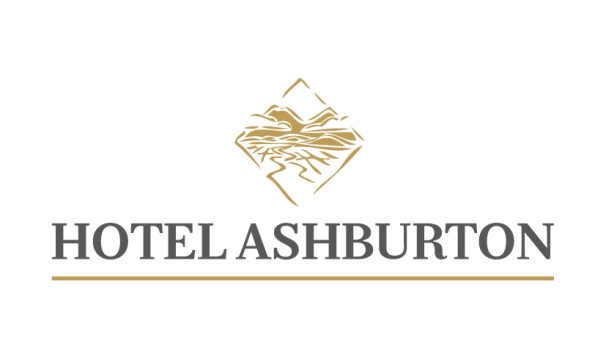 Exhibitor:	Hotel Ashburton & Conference CentreStand #:	 463Article:		The Flash is Back in Hotel AshThe Flash is back in Hotel AshThe Ashburton icon nicknamed “The Flash Ash” when it was first built, celebrates the completion of stage 2 of an ongoing refurbishment plan. The $1.8m refurbishment completed in March 2012 embraced the Hotel’s classic 70’s styling.  The changes are immediately apparent as you walk in to the new look reception area with new ceilings, feature lighting, new carpet, furniture, bright colours and signage. The corridors have experienced a makeover complimentary to the reception, whilst the standard and superior rooms enjoyed a soft refurbishment and eighteen old standard rooms were completely stripped to create deluxe rooms.The architect cleverly utilised previously disused areas to create a new restaurant and a multi use area relating the outdoor pool and adjacent gardens to new spaces known as Clearwater Poolside and Clearwater Gardenside.Recently appointed Leanne Collier brings a wealth of knowledge to the Functions Manager position and enjoys discussing client needs with a “can do” attitude.   